Пояснительная записка Разработка настоящей Программы продиктована необходимостью повышения эффективности мер, принимаемых в настоящее время органами государственной власти и правоохранительными органами против проявлений экстремизма и терроризма. Формирование установок толерантного сознания и поведения, веротерпимости и миролюбия, профилактика различных видов экстремизма имеет в настоящее время особую актуальность, обусловленную сохраняющейся социальной напряженностью в обществе, продолжающимися межэтническими и межконфессиональными конфликтами, ростом сепаратизма и национального экстремизма, являющихся прямой угрозой безопасности в стране.Эти явления в крайних формах своего проявления находят выражение в терроризме, который в свою очередь усиливает деструктивные процессы в обществе. Несмотря на позитивные результаты борьбы с экстремистскими проявлениями, сохраняется реальная угроза безопасности вследствие продолжающейся активизации диверсионно-подрывной деятельности экстремистских сил.Решение задач, направленных на повышение эффективности деятельности по противодействию экстремизму и терроризму, невозможно без объединения усилий федеральных и региональных органов государственной власти, широкого привлечения негосударственных структур, общественных объединений. Все это обусловливает необходимость применения программно-целевого метода.    В рамках реализации «Комплексного плана противодействия идеологии терроризма в Российской Федерации в Республике Дагестан» за 2019 год в Профессионально-педагогическом колледже имени З.Н. Батырмурзаева разработан комплекс мер по борьбе радикальными проявлениями среди студенческой молодежи. Эффективная борьба с экстремистскими проявлениями и терроризмом невозможна без проведения целенаправленной работы по профилактике экстремизма и терроризма, искоренению причин, порождающих это социальное зло. Основными угрозами радикализации студентов можно считать деформацию системы ценностей в современном обществе, целенаправленное «разжигание» агрессии представителями экстремистско-настроенных организаций, недостаточное правовое просвещение в сфере противодействия (профилактики) экстремизма, многонациональный состав контингента студентов.В педагогическом составе колледжа отсутствуют преподаватели, исповедующие нетрадиционные для Российской Федерации течения ислама.Среди студентов колледжа отсутствуют дети из семей участников религиозно-экстремистских объединений и псевдорелигиозных сект деструктивной направленности.Состояние межнациональных и межконфессиональных отношений – стабильное, конфликты и факты пропаганды национальной, расовой и религиозной розни в образовательной сфере отсутствуют.Во избежание радикализации студенческой молодежи, в колледже проводится следующая профилактическая работа:В образовательный процесс включена дополнительная общеобразовательная программа «Гражданское население в противодействии распространению идеологии терроризма».К проведению факультативных занятий, а также к работе со студентами привлекаются: инспекторы ПДН, юрисконсульты, специалисты отдела Просвещения муфтията РД, работники отдела по делам молодежи и туризма администрации г.Хасавюрт.Большое внимание уделяется психолого-педагогическому сопровождению студентов «группы риска». Вовлечение студентов данной категории в общественно-значимые мероприятия и регулярные беседы с ними и с родителями – задача педагога-психолога, председателя МЦ и кураторов. За 2019 учебный  год  в колледже  проведены следующие мероприятия:Разработан план проведения антитеррористических мероприятий.Проводятся  личные беседы с обучающимися по  выявлению экстремистских наклонностей, агрессивности, воспитания толерантного поведения. Проводится работы с родителями студентов, которые находятся в зоне риска.Особое внимание уделяется толерантному поведению обучающихся.Оформлены информационные стенды антиэкстремистской направленности.Включены в содержание учебных предметов  темы по профилактике экстремистских проявлений, формированию законопослушного толерантного поведения обучающихся. В целях повышения уровня правосознания несовершеннолетних, проводятся профилактические беседы на темы: толерантности, недопущения межнациональной вражды и экстремизма, с разъяснением административной и уголовной ответственности подростков и их законных представителей. На встречах обучающихся  с представителями правоохранительных органов разъяснялись правовые и организационные основы противодействия экстремистской деятельности.Проводятся тематические классные  часы по вопросам формирования культуры толерантности.Работает кибер-дружина.Исходя из проделанной работы были выведены плюсы: Отсутствие  проявлений экстремистского характера среди студентов колледжа свидетельствует об успешности предпринимаемой профилактической работы. Реализация программы способствовала снижению агрессии, напряженности, экстремистской активности в молодежной среде.Созданы условия для воспитания толерантной, патриотичной, социально ответственной личности.Развитие социальной активности молодежи и повышение шансов социальной адаптации молодежи, оказавшейся в трудной жизненной ситуации.Минусы следующего характера: Еще недостаточная информационно-разъяснительная работа с родительской общественностью.Слабый уровень знаний родителей в правовых вопросах.Приоритетными направлениями на 2020 год:- повышение эффективности профилактической работы с лицами, подверженными воздействию идеологии терроризма, а также подпавшими под ее влияние;- реализация мер по формированию у студентов и родителей антитеррористического сознания;- совершенствование мер информационно-пропагандистского характера и защиты информационного пространства от идеологии терроризма;- развитие организационных и иных мер, направленных на повышение результативности деятельности противодействия терроризму.Паспорт программыСодержание проблемы и обоснование необходимости её решения программными методами.Разработка настоящей Программы продиктована необходимостью повышения эффективности мер, принимаемых в настоящее время органами государственной власти и правоохранительными органами против проявлений экстремизма и терроризма. Формирование установок толерантного сознания и поведения, веротерпимости и миролюбия, профилактика различных видов экстремизма имеет в настоящее время особую актуальность, обусловленную сохраняющейся социальной напряженностью в обществе, продолжающимися межэтническими и межконфессиональными конфликтами, ростом сепаратизма и национального экстремизма, являющихся прямой угрозой безопасности в республике и стране в целом. Наиболее рельефно все это проявилось на Северном Кавказе в виде вспышек ксенофобии, фашизма, фанатизма и фундаментализма. Эти явления в крайних формах своего проявления находят выражение в терроризме, который в свою очередь усиливает деструктивные процессы в обществе. Несмотря на позитивные результаты борьбы с экстремистскими проявлениями, сохраняется реальная угроза безопасности вследствие продолжающейся активизации диверсионно-подрывной деятельности экстремистских сил. Очевидна необходимость активной разъяснительной работы среди населения с привлечением авторитетных деятелей различных религиозных объединений, представителей научной интеллигенции, средств массовой информации, институтов гражданского общества. Решение задач, направленных на повышение эффективности деятельности по противодействию экстремизму и терроризму, невозможно без объединения усилий федеральных и региональных органов государственной власти, широкого привлечения негосударственных структур, общественных объединений. Все это обусловливает необходимость применения программно-целевого метода. Программа является документом, открытым для внесения изменений и дополнениями.Основные цели и задачи, сроки и этапы реализации Программы, а также целевые индикаторы и показателиЦелью программы являются:обеспечить условия для целенаправленной воспитательной работы по профилактике терроризма, а также формирования установок толерантного сознания среди студентов колледжа Основными задачами программы являются:Уменьшение проявлений экстремизма и негативного отношения к лицам других национальностей и религиозных конфессий.Формирование у студентов внутренней потребности в толерантном поведении к людям других национальностей и религиозных конфессий на основе ценностей многонационального российского общества, культурного самосознания, принципов соблюдения прав и свобод человека.Формирование толерантности и межэтнической культуры в молодежной среде, профилактика агрессивного поведения.Информирование студентов и родителей по вопросам противодействия терроризму и экстремизму.Содействие правоохранительным органам в выявлении правонарушений и преступлений данной категории, а также ликвидации их последствий.Пропаганда толерантного поведения к людям других национальностей и религиозных конфессий.Организация воспитательной работы среди студентов, направленная на устранение причин и условий, способствующих совершению действий экстремистского характера.Формирование общих компетенций ОК 3, ОК 4 , ОК 6, ОК 7, ОК 8. Срок реализации программы рассчитан с 2020 г. по 2023 г.Оценка эффективности реализации Программы производится путем сравнения фактически достигнутых показателей за соответствующий год с утвержденными на год значениями целевых индикаторов.Система программных мероприятий.Система программных мероприятий по профилактике терроризма и экстремизма в ГБПОУ РД «Профессионально-педагогический колледж имени З.Н. Батырмурзаева» на период  с 2020 по 2023 гг.Механизм реализации Программы.Исполнители	Программы	несут	ответственность	за качественное	и своевременное выполнение мероприятий Программы.Контроль за реализацией Программы осуществляет администрация ГБПОУ РД «Профессионально-педагогический колледж имени З.Н. Батырмурзаева».Для выполнения конкретных мероприятий могут создаваться рабочие группы по инициативе исполнителей Программы.В	ходе	реализации	Программы	исполнители	могут менять	мероприятия, добавлять новые, привлекать новых социальных партнеров.Ожидаемые результаты реализации Программы:Реализация программы позволит повысить:эффективность противодействия экстремизму и терроризму;уровень воспитательной работы среди молодежи. сформировать общие компетенции студентов:ОК 3. Принимать решения в стандартных и нестандартных ситуациях и нести за них ответственность.ОК 4. Осуществлять поиск и использование информации, необходимой для эффективного выполнения профессиональных задач, профессионального и личностного развития.ОК 6. Работать в коллективе и команде, эффективно общаться с коллегами, руководством, потребителями.ОК 7. Брать на себя ответственность за работу членов команды (подчиненных), результат выполнения заданий.ОК 8. Самостоятельно определять задачи профессионального и личностного развития, заниматься самообразованием, осознанно планировать повышение квалификации1.Наименование программы Программа по профилактике экстремизма и терроризма на период 2020-2023 годыПрограмма по профилактике экстремизма и терроризма  в ГБПОУ РД «Профессионально-педагогический колледж  им. З.Н. Батырмурзаева» на период 2020-2023 гг.2.Основание для разработки программыФедеральные Законы: от 06.03.2006 № 35-ФЗ «О противодействии терроризму», от 25.07.2002 № 114-ФЗ «О противодействии экстремистской деятельности»,	от 15.06.2006 г. №116 Указ Президента Российской Федерации «О мерах по противодействию терроризму»Приказ № 324-08/20 от 11 февраля 2020 г. Об утверждении Плана мероприятий Министерства образования и науки Республики Дагестан по реализации в 2020 году Комплексного плана противодействия идеологии терроризма в Российской Федерации на 2019- 2023 годы в РД на 2020 годПостановление №13/01п от 12.02.2020г.  «Об утверждении муниципальной программы городского округа «город Хасавюрт» «Комплексная программа противодействия идеологии терроризма в городе Хасавюрт на 2020 год»3. Заказчик программыАдминистрация ГБПОУ РД «Профессионально-педагогический колледж имени З.Н. Батырмурзаева»4.Разработчик программыЗаместитель директора по воспитательной работе Кадирова М.Р.5.Основная цель программыОбеспечить условия для целенаправленной воспитательной работы по профилактике терроризма, а также формирования установок толерантного сознания среди студентов колледжа6.Основные задачи программы6.1. Уменьшение проявлений экстремизма и негативного отношения к лицам другихнациональностей и религиозных конфессий. 6.2. Формирование у студентов внутренней потребности в толерантном поведении к людям других национальностей и религиозных конфессий на основе ценностей многонациональногороссийского общества, культурного самосознания, принципов соблюдения прав и свобод человека.6.3. Формирование толерантности и межэтнической культуры в молодежной среде, профилактика агрессивного поведения. Информирование студентов и родителей по вопросам противодействия терроризму и экстремизму.Содействие правоохранительным органам в выявлении правонарушений и преступлений данной категории, а также ликвидации их последствий.Пропаганда толерантного поведения к людям других национальностей и религиозных конфессий.Организация воспитательной работы среди студентов, направленная на устранение причин и условий, способствующих совершению действий экстремистского характера.6.8. Формирование общих компетенций ОК 3, ОК4,ОК 6, ОК 7, ОК 8Сроки реализации программы2020-2023 гг.8.Структура программыПаспорт программы.Раздел 1. Содержание проблемы и обоснование необходимости ее решения программнымиметодами. 8.3.Раздел 2. Основные цели и задачи, сроки и этапы реализации программы, а также целевые индикаторы и показатели.8.4.Раздел 3. Система программных мероприятий. 8.5.Раздел 4. Нормативное обеспечение программы.8.6.Раздел 5. Механизм реализации программы. 8.7.Раздел 6. Ожидаемые результаты реализации Программы9.Исполнитель программыКоллектив, студенты, родители и законные представители студентов ГБПОУ РД «Профессионально-педагогический колледж имени З.Н. Батырмурзаева»10.Ожидаемые конечные результаты реализации программыСовершенствование форм и методов работы педагогического коллектива ГБПОУ РД «Профессионально-педагогический колледж имени З.Н. Батырмурзаева» по профилактике терроризма и экстремизма, проявлений ксенофобии, национальной и расовой нетерпимости, противодействию этнической дискриминации.Распространение культуры интернационализма, согласия, национальной и религиозной терпимости среди студентов колледжа.Гармонизация межнациональных отношений, повышение уровня этносоциальной комфортности. Формирование нетерпимости ко всем фактам террористических и экстремистских проявлений, а также толерантного сознания, позитивных установок к представителям иных этнических и конфессиональных сообществ.Недопущение создания и деятельностинационалистических экстремистских молодежных группировок.Формирование единого информационного пространства для пропаганды и распространения идей толерантности, гражданской солидарности, уважения к другим культурам.11. Система организации контроля за исполнениемПрограммыИтоги реализации программы подводятся ежегодно на итоговым педсоветеНазвание мероприятияСроки проведенияОтветственные за проведениеРассмотрение вопросов воспитания толерантности, гармонизациимежнациональных отношений на заседаниях педагогического совета,совета при директоре, Студенческого совета.В течение годаЗам. директора по ВРРазработка методических рекомендаций по профилактике терроризма и экстремизмаВ течение годаЗам. директора по ВРПсихологическая диагностикаэмоционального состояния студентов1 раз в годПедагог-психологВыявление неформальных молодежных группировок и осуществления контроля за их деятельностьюВ течение годаЗам. директора по ВР, классныеруководителиПсихологическая диагностика отклоняющегося поведения студентов1 раз в полугодиеПедагог-психологПроведение индивидуальных бесед со студентами, наиболее подверженных влиянию террористических идей:студенты «группы риска», изнеблагополучных семей, студенты из числа детей-сирот и детей, оставшихся без попечения родителейВ течение годаПедагог-психолог, классныеруководителиОбновление стендов поантитеррористической безопасностиПо меренеобходимостиПреподаватель- организатор ОБЖ,заведующая общежитиемПроведение Недели толерантностиНоябрьЗам. директора по ВРПроведение тематических бесед,классных часов, акций, тематических линеек, приуроченных к датам:3.09 – День Памяти жертв Бесланской трагедии30.10- День памяти жертв политических репрессий;4.11 – День народного единства;16.11 – Международный день толерантности;2.04.- День единения народов; 12.06.- День России;11.07 – Всемирный день народонаселенияВ течение года по плану воспитательной работы на месяцКлассные руководители,воспитатель общежитияПроведение мероприятий, посвященные Дню Конституции РФДекабрьКлассные руководители,воспитатель общежитияПроведение общеколледжного конкурса национальных культурНоябрьЗам. директора по ВРПроведение встреч, бесед сотрудников правоохранительных органов собучающимися о предотвращении террористических актов и других преступленийВ течение годаЗам. директора по ВРПодготовка и проведение выставок литературы антитеррористической направленности, толерантности в библиотекеВ течение годаБиблиотекарьОбеспечение взаимодействия с ОВД во время проведения массовых мероприятий,праздников, вечеровВ течение годаЗам. директора по ВРИзучение на уроках русского языка, литературы, культуры речи, иностранного языка культуры и искусства народовмира.В течение годаПреподавателиРаспространение родителям, студентам листовок «Рекомендации гражданам по действиям при угрозе терроризма»В течение годаКлассные руководителиПроведение родительских собраний, беседы с родителями по вопросамтолерантности, террористической защищенности.В течение годаКлассные руководителиУчастие в районных, городских, региональных, всероссийских мероприятиях по воспитаниютолерантности, гармонизации межнациональных отношений.В течение годаЗам. директора по ВР, педагог- организаторОБЖПубликация на сайте колледжа информации по антитеррористической защищенности, а также по проведениюмероприятий по профилактике терроризма и экстремизма, воспитанию толерантности.В течение годаСистемныйадминистраторОрганизация экскурсий, посещениемузеев и других культурных учреждений, посвященных многообразиюнациональных культур России и мира.В течение годаКлассные руководители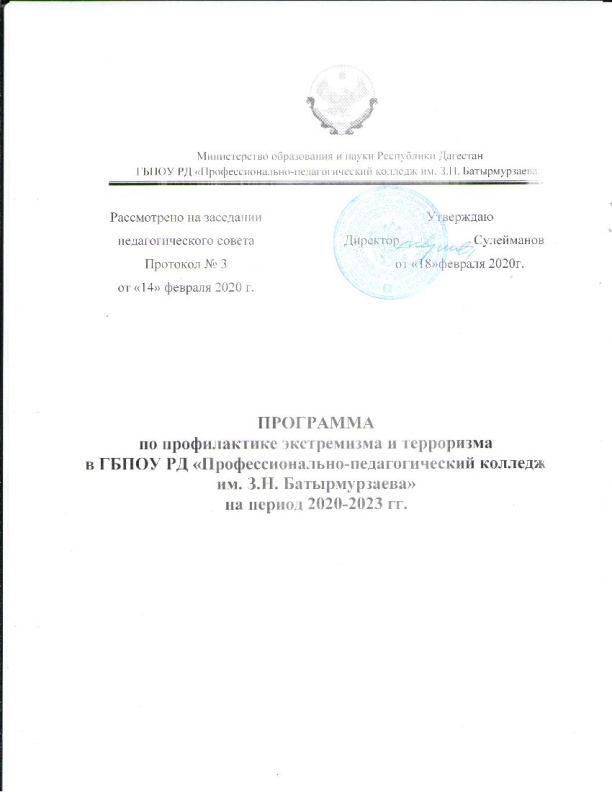 